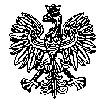 KOMENDA  WOJEWÓDZKA  POLICJIz siedzibą w RadomiuSekcja Zamówień Publicznych	ul. 11 Listopada 37/59,      26-600 Radomtel. 47 701 31 03		tel. 47 701 22 64   Radom, dnia 17.05.2024r.              Egzemplarz pojedynczy L.dz. ZP 1297/24RTJ 31/24								 WYKONAWCYInformacja  z wyjaśnieniami treści SWZ – nr 3 dotyczy: postępowania o udzielenie zamówienia publicznego ogłoszonego na roboty budowlane w trybie podstawowym z możliwością prowadzenia negocjacji, na podstawie art. 275 pkt 2 w przedmiocie zamówienia: KWP RADOM – Modernizacja oświetlenia zewnętrznego na terenie Komendy Wojewódzkiej Policji z siedzibą w Radomiu przy ul. 11-ego Listopada 37/59Nr wewnętrzny postępowania 21/24 (ID 922614)Ogłoszenie nr 2024/BZP 00308764/01 z dnia 2024-04-30Zamawiający - Komenda Wojewódzka Policji z siedzibą w Radomiu, działając na podstawie art. 284 ust. 2 ustawy z dnia 11 września 2019 r. Prawo zamówień publicznych (tj. Dz. U. z 2023r., poz. 1605 i 1720 ze zm.) 
udziela odpowiedzi na pytania do treści SWZ wniesione w przedmiotowym postępowaniu:Pytanie nr 1Prosimy o informację czy oprawy oświetleniowe LED mają być w pierwszej czy drugiej klasie ochronności?Odpowiedź na pytanie nr 1 :Zamawiający odpowiada, że oprawy LED mają być w pierwszej klasie ochronności. Zapisy SWZ pozostają bez zmian.Powyższe odpowiedzi na pytania do SWZ zostają zamieszczone na stronie prowadzonego postępowania pod adresem https://platformazakupowa.pl/pn/kwp_radom na której zamieszczono SWZ.Udzielone odpowiedzi i wyjaśnienia treści SWZ są wiążące dla wszystkich wykonawców.  Z poważaniem          									Kierownik Sekcji Zamówień Publicznych    							                        KWP zs. w Radomiu                                                                                                          Justyna KowalskaWyjaśnienia przekazano Wykonawcom za pośrednictwem platformy zakupowej Open Nexus  
w dniu 17.05.2024r. a także opublikowana na stronie internetowej prowadzonego postępowania pod adresem: https://platformazakupowa.pl/pn/kwp_radom w dniu 17.05.2024r.Wykonano egzemplarz pojedynczyDokument wytworzył : Małgorzata Wójcik